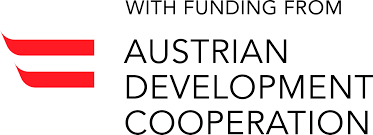 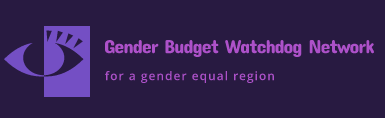 Request for Applications for Capacity Building in Gender Responsive Budgeting by the Gender Budget Watchdog Network Issued: 30  November 2019	Application Deadline: 15 January 2019PROGRAM OVERVIEWThe Gender Budget Watchdog Network (GBWN) is pleased to announce its call for applications for civil society representatives interested in participating in free of charge beginner or advanced training in Gender Responsive Budgeting tools. Civil society organisations (CSOs) participating in the interactive trainings will then be eligible to apply for grants in order to research and write Gender Budget Watchdog Reports and Gender Budget Policy Appraisals in practice, with tailored assistance from gender budgeting experts. The concept note for application for grants is attached in Annex 2 for your information. Only trained organizations will be invited to apply.EligibilityMore specifically, the GBWN invites the following CSOs to apply:1. Women’s rights organizations - organizations that work on women’s rights realization and advocacy as well as those that work with women as beneficiaries from vulnerable groups, such as rural women, people with disabilities, the poor, sexual minorities, etc.; and2. Think tanks - especially those working on relevant to EU accession reforms in education, aging, youth, public administration and etc.; 3. CSOs working on public finance (budget or procurement issues) - deal with public finance, budget monitoring, public procurement monitoring. PROCESSGBWN will work in five phases with the interested CSOs:Phase 1 – Apply to participate in the program (complete and submit Annex 1)Phase 2 – Capacity building through practical, interactive trainingPhase 3 – Tailored mentoring support for all training participants towards preparation of gender budgeting initiativesPhase 4 – Grants for selected initiatives, coupled with further tailored mentoring, as neededPhase 5 – Support in advocating for changes based on the gender budget initiativeThe participants in capacity building will be invited to produce gender budget initiatives for which a small grant will be provided, coupled with mentoring support (see Annex 2). ELIGIBILITY OF APPLICANTSBe a CSO registered in one of the seven targeted countries: Albania, Bosnia and Herzegovina, Kosovo, North Macedonia, Moldova, Montenegro and Serbia; Preferably be, but not necessarily be limited to, women’s rights organizations, think tanks and public finance CSOs; APPLICATION SUBMISSION PROCEDURESGBWN will accept application forms (Annex 1) in English or local languages. They can be e-mailed to gbwn@crpm.org.mk  Upon delivery of their application, applicants will receive a Confirmation Email with an application number.ANTICIPATED TIMELINERequest for Applications issued:	30 November 2019Deadline for submission of applications:	15 January 2020, 5:00 PMSelected organizations informed by 	31 January 2020Schedule for capacity building: Advanced training in GRB 	3-5 February in SerbiaGender budgeting for public procurement/budget watchdog organizations	27-30 April in B&HIntroductory GRB training:				        18-21 May in AlbaniaCONTACT INFORMATIONApplicants can request clarifications via email to simonovski@crpm.org.mkANNEX 1 APPLICATION FORM FOR PARTICIPATION IN GRB TRAINING1. Applicant Information2. Trainee contact information (mark with x English proficiency)We are (check one of the options):Brief Description of ExperiencePlease briefly describe your organisation’s prior experience with gender budgeting. If you do not have any experience, that’s okay. Expression of interest to participate in GBWN TrainingPlease briefly state why you would like to attend the gender budgeting training. If you have any initial ideas regarding what types of gender budgeting initiatives you may want to undertake in the future, please briefly describe them. StatementOur organization is ready to join the Gender Budget Watchdog Network by participating in capacity building process (in the time frame determined with this call) and would consider developing a gender budget initiative and competing for a grant after the training. Name, signature of responsible person                            Stamp                 Date and place:_____________________________________Annex 2 Concept note Please note that this is only meant for informational purposes. You do not need to submit it during this first phase of the application process.Concept Note for Applications for the Gender Budget Watchdog Network GrantsCall for ProposalsWe invite interested civil society organizations (CSOs) to submit applications for grants. These aim to strengthen the role of CSOs to become partners of the government as actors that assess the impact of policies and budgets on gender relations and that provide policy recommendations for improving policy design to address the needs of both women and men; that increase accountability and transparency; and that contribute to improving governance by monitoring and evaluating the effect policies and budgets have on gender equality.GBWN will build CSO capacities to use Gender Responsive Budgeting (GRB) tools for advocacy at local and national levels. Initiatives should result in Gender Budget Watchdog Reports, and / or Gender Budget Policy Appraisals. They should involve application of GRB tools, such as: Gender-based policy analysis, Gender budget beneficiary assessment, Gender budget cost-benefit analysis, Gender budget effectiveness analysis, and/orGender budget expenditure or income analysis. These should be accompanied by follow-up advocacy, towards the implementation of recommendations. Proposals for advocacy can include but not necessarily be limited to: Meetings with officialsRaising awareness about human rights, Policy-oriented lobbying, Media engagement,Advocacy, and/orMobilizing citizens to claim their rights. Initiatives must aim to contribute to tangible and visible results, such as new legislation, new policies, new services, budget rebalance or reallocations and tax policy appraisals. Please note that activities alone will not be considered results.GRANT AWARDSThe CSOs participating in training will be invited to apply for grants using the application form in Annex 2, financed by the Austrian Development Agency through GBWN. In each of the following countries, the GBWN will allocate €24,000: Albania, Bosnia and Herzegovina, Kosovo, North Macedonia, Moldova, Montenegro and Serbia. The maximum size of grants is €4,000. Projects must be completed in a period of up to eighteen months, starting from the moment of signing the contract. GBWN reserves the right to fund any or none of the applications submitted. Funding decisions will be made by the GBWN Grant Review Committee made of representatives from all project partner countries.  _______________________________________________________________Name and surname of the legal representative of the organisation:	DatePosition of the representative:Signature of the representative:________________________________________________________________Name and surname of the second representative of the organisation:	DataPosition of the representative:Signature of the representative:Name of the organization Abbreviation Address (street, number, ZIP code)CountryDate and place of registrationNumber of members (if membership organization)Number of staffWebsiteFacebook site(s)/group(s)Name of contact personContact person titleEmail of contact personName, surname of GRB training participantName, surname of GRB training participantE-mail address E-mail address Phone numberPhone number I understand English I do not understand EnglishType of organizationPreviously have attended GRB trainingPreviously have applied GRB toolsHave no prior GRB experienceWomen's rights organizationThink tankPublic finance / procurement watchdog organization The delegated person from our organization to attend GRB training hasContact InformationOrganization Name: Address:Telephone (mobile and/or land line):E-mail address: Contact person (I): 
Responsible for the narrative part Contact details of contact person (I):
Telephone (mobile and/or land line) Contact person (II): 
Responsible for the financial part Contact details of contact person (II):
Telephone (mobile and/or land line) 1. Project title and the proposed time frame of your project (start date and end date)?2. Why do you want to implement this project? What’s the problem that your project seeks to address? (half page)3. With whom do you want to work (target group and beneficiaries)? 4. What activities do you plan to undertake? (Remember to mention which gender budgeting tools you’d like to use and any planned advocacy activities) 5. What immediate results (or outputs) do you expect to achieve during the project with these activities?6. What is the overall long-term goal to which your project will contribute (in one sentence)?7. Which GRB tools your project plans to apply? (Tick all boxes relevant to your proposed project)  gender-based policy analysis; gender budget beneficiary assessment;gender budget cost-benefit analysis;gender budget effectiveness analysis; gender budget expenditure analysis;gender budget income analysis.8. Planned budget:Please note that applicants are highly encouraged to provide at least 10% of the total amount from another donor and/or self- contribution (in-kind contribution), such as documented volunteer work. This should be reflected in the budget proposal.8. Planned budget:Please note that applicants are highly encouraged to provide at least 10% of the total amount from another donor and/or self- contribution (in-kind contribution), such as documented volunteer work. This should be reflected in the budget proposal.The amount requested from GBWN:The contribution of your organisation:Total: